СообщениеНа тему «Олимпийские игры»Подготовил: Андреев Евгений, ученик 5 «И» класса МОУ СОШ № 7Апрель 2019 годаВ наше время Олимпийские игры являются крупнейшими международными соревнованиями. Они проводятся раз в четыре год.Первыми, кто придумал Олимпийские игры, были древние греки.Впервые Олимпийские игры провели в 776 году до нашей эры.Чтобы принять участие в Олимпийских играх, атлеты приезжали туда со всей Греции. К участию допускались только греки. Перед началом участники давали клятву, что будут соревноваться честно и не дадут себя подкупить. Женщины не допускались к соревнованиям даже как зрители.В Олимпийские игры входили множество соревнований: борьба, кулачный бой, бег, прыжки в длину, метание копья и диска, скачки и гонки колесниц.Древнейшим из них является бег на 1 стадий (примерно 192 метра). Спортсмены бегали на дистанцию 384 метра (туда и обратно).Победителей награждали в храме Зевса. Их увенчивали венком из ветви дикой оливы, под звуки гимнов в честь Геракла.А в Афинах община пожизненно содержала победителя Олимпийских игр, и поэты прославляли их победу. В честь победителя устанавливали статую. Многие из них сохранились до наших времён.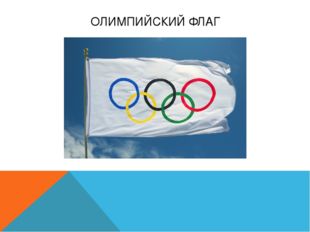 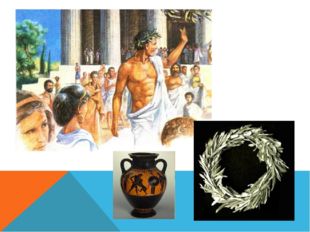 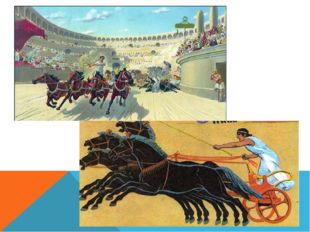 Первыми, кто придумал Олимпийские игры, были древние греки.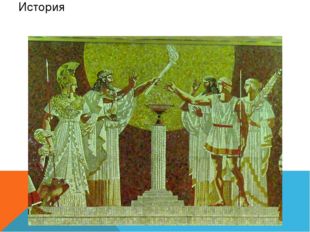 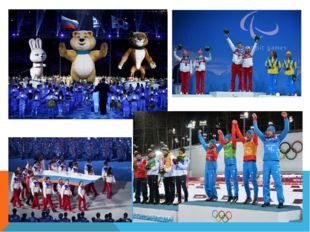 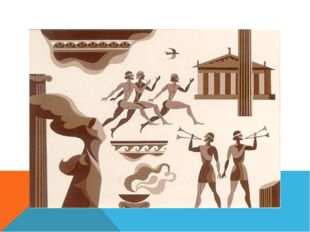 